就业网站登陆步骤打开http://www.scitc.com.cn/，进入四川信息职业技术学院官网，点击就业招生，进入招生信息网。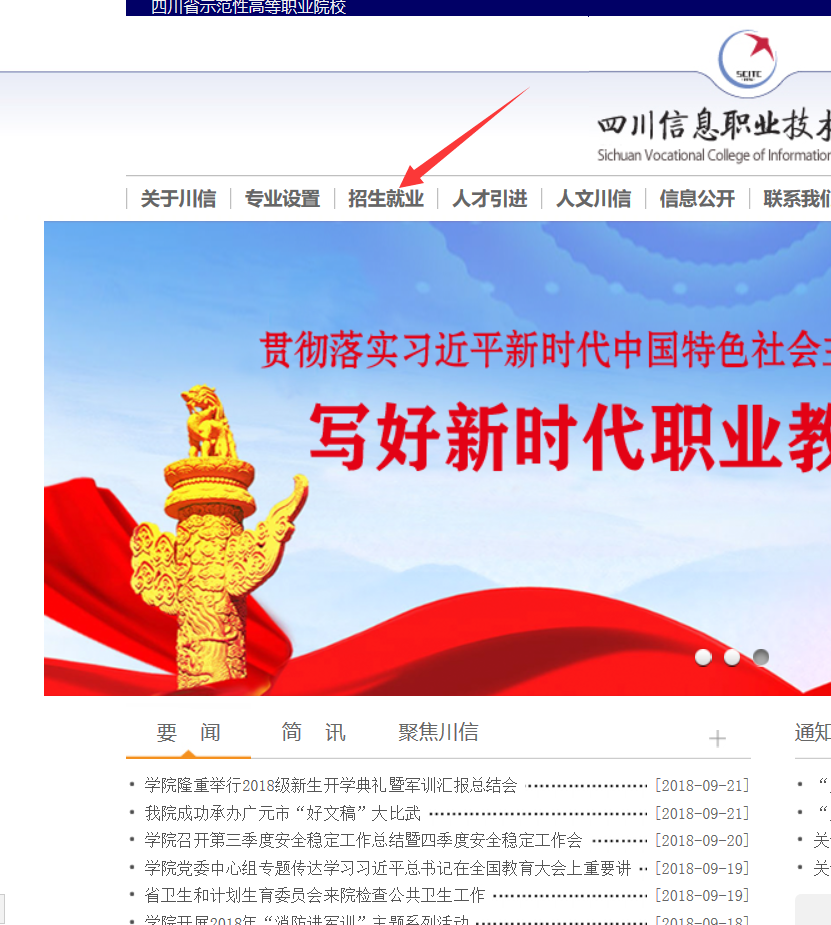 在招生信息网中找到就业网站并打开。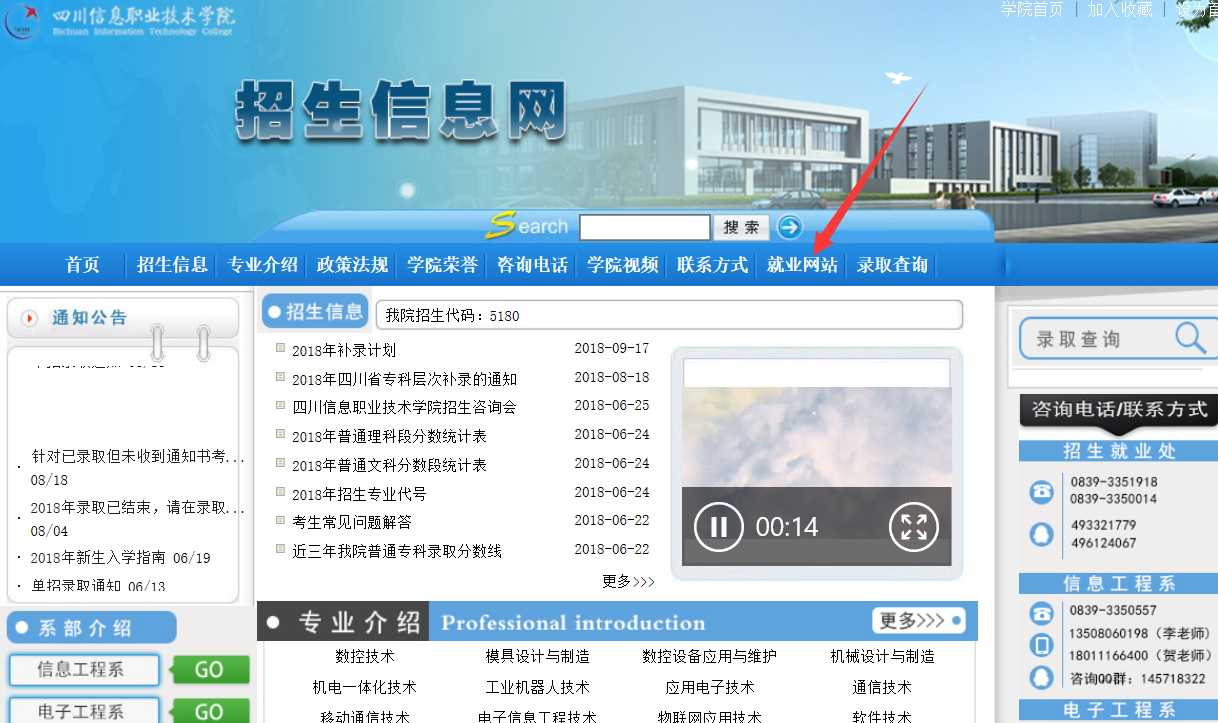 进入就业网，账号是自己的学号，密码是身份证后六位。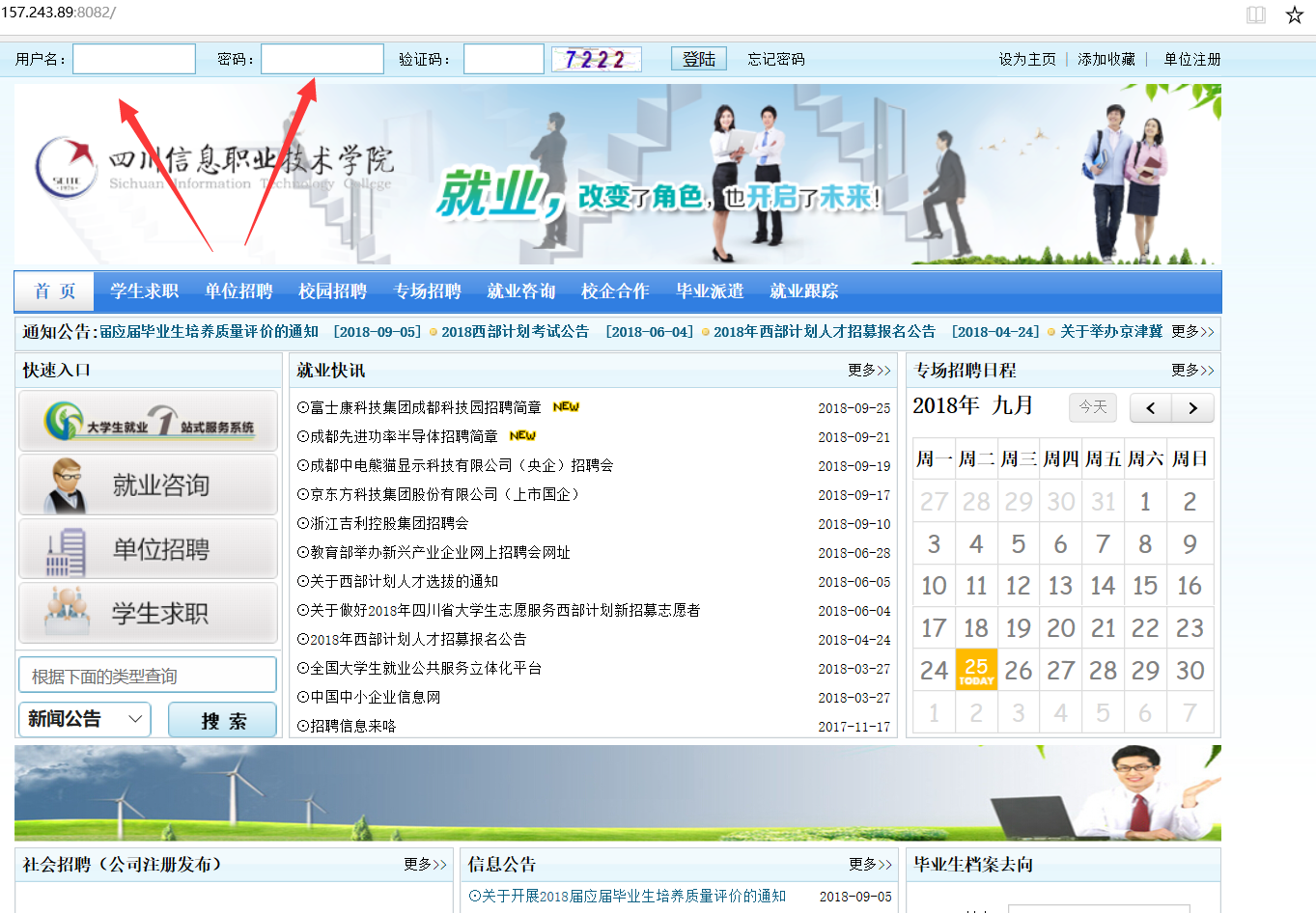 注意事项：登陆进去后点击我的个人信息然后点击基础信息修改申请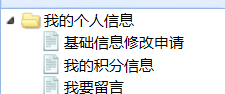 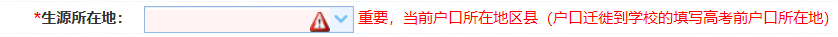 生源所在地填身份证上的身份证号，民族及后面用红字标注的必填，对照清楚签约信息：单位名称必须填写营业执照上的全称（有9位，15位，18位都可以）9位，15位，18位表示单位的组织机构代码，三种其中一种都可以专升本（选择不就业已升学）升上后改成升学自主创业要填单位名全称班上如有同一单位的单位名称必须一致，填写单位时必须是单位的全称